TAICS TC1前瞻行動通訊技術工作委員會Abstract台灣資通產業標準協會之前瞻行動通訊技術工作委員會，徵求TC1#12暨TC1-WG1#2工作會議之會議提案。	TAICS TC1#12暨TC1-WG1#2工作會議提案徵求TC1#12暨TC1-WG1#2工作會議議程及待議事項，暫定如下:針對上述議程及待議事項，TC1技術工作委員會特此進行提案徵求。請最晚於2017.10.30之前，將提案文件上傳至協會網站。逾期之提案將被視為較低優先權，有可能不會在本次會議中討論。【索取文件編號】請至協會網站http://www.taics.org.tw/index.php/member/login，登入會員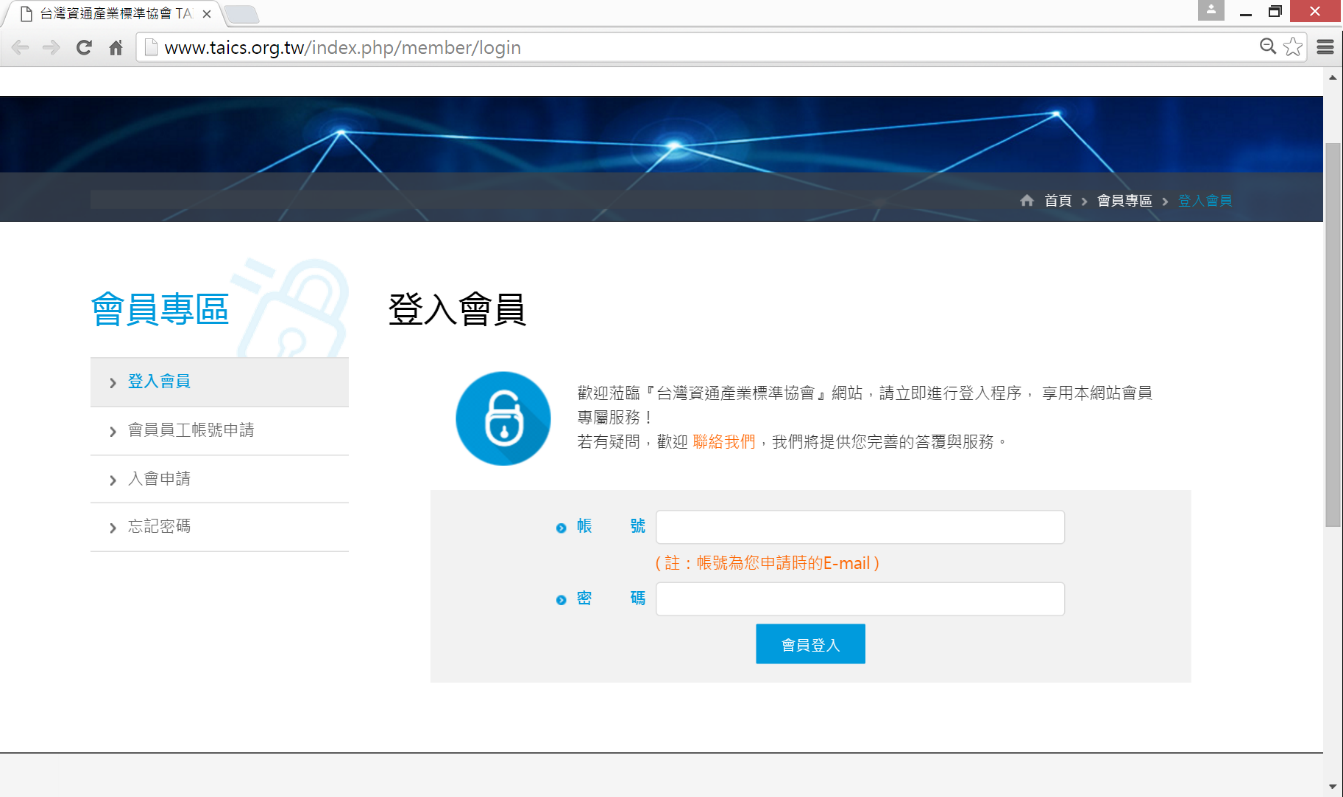 進入【會議文件管理】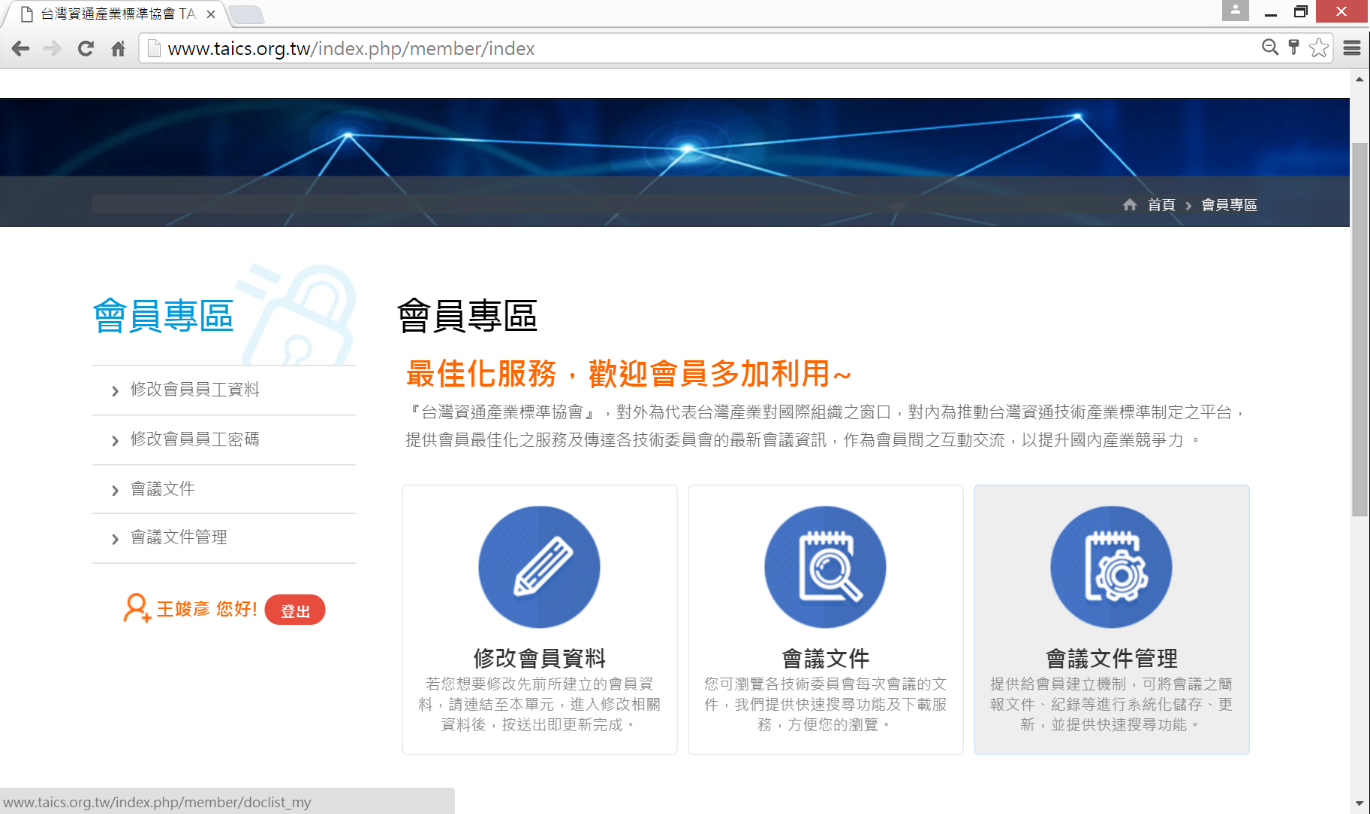 點選【索取文件編號】按鈕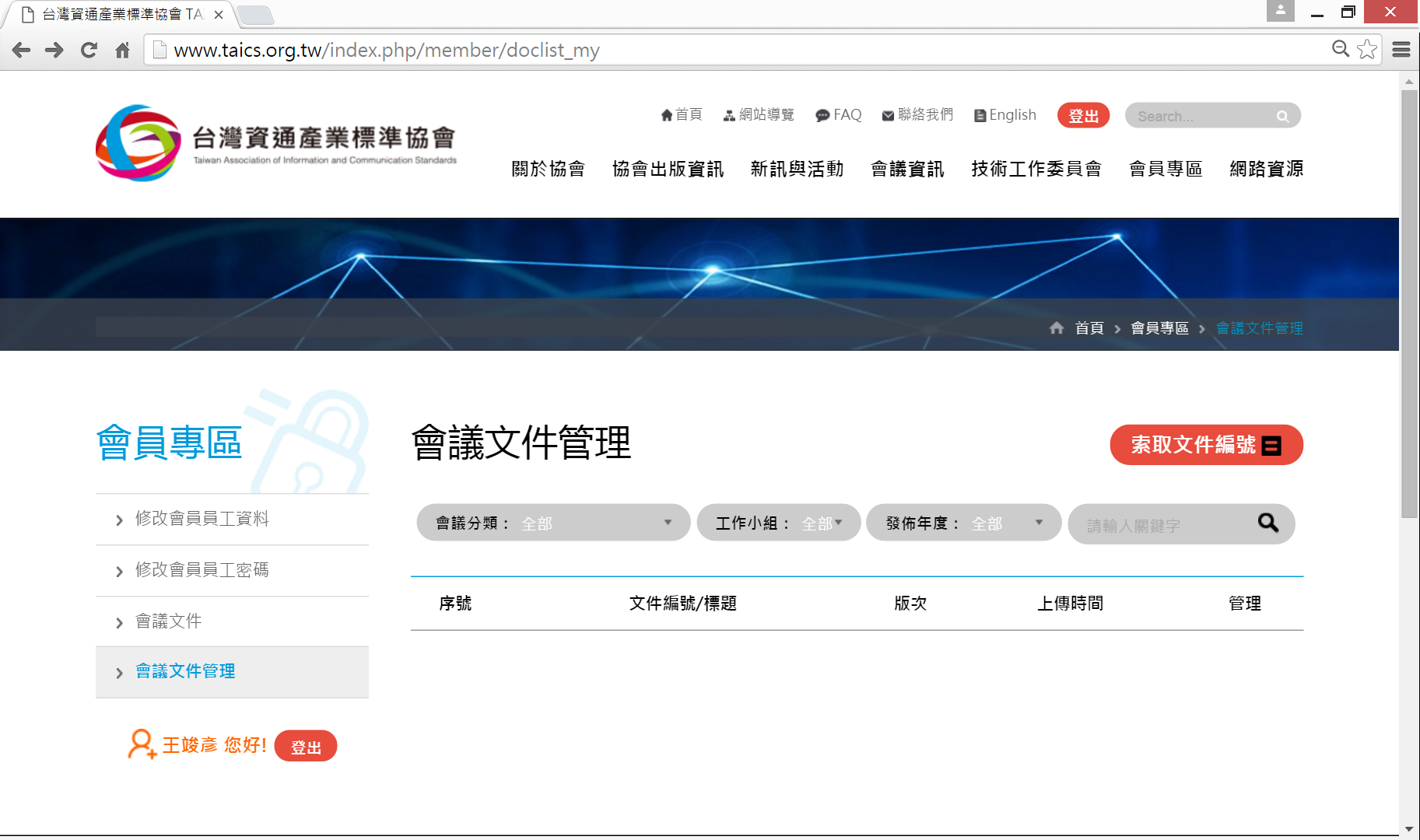 選擇【委員會】及【工作小組】後，點選【索取文件編號】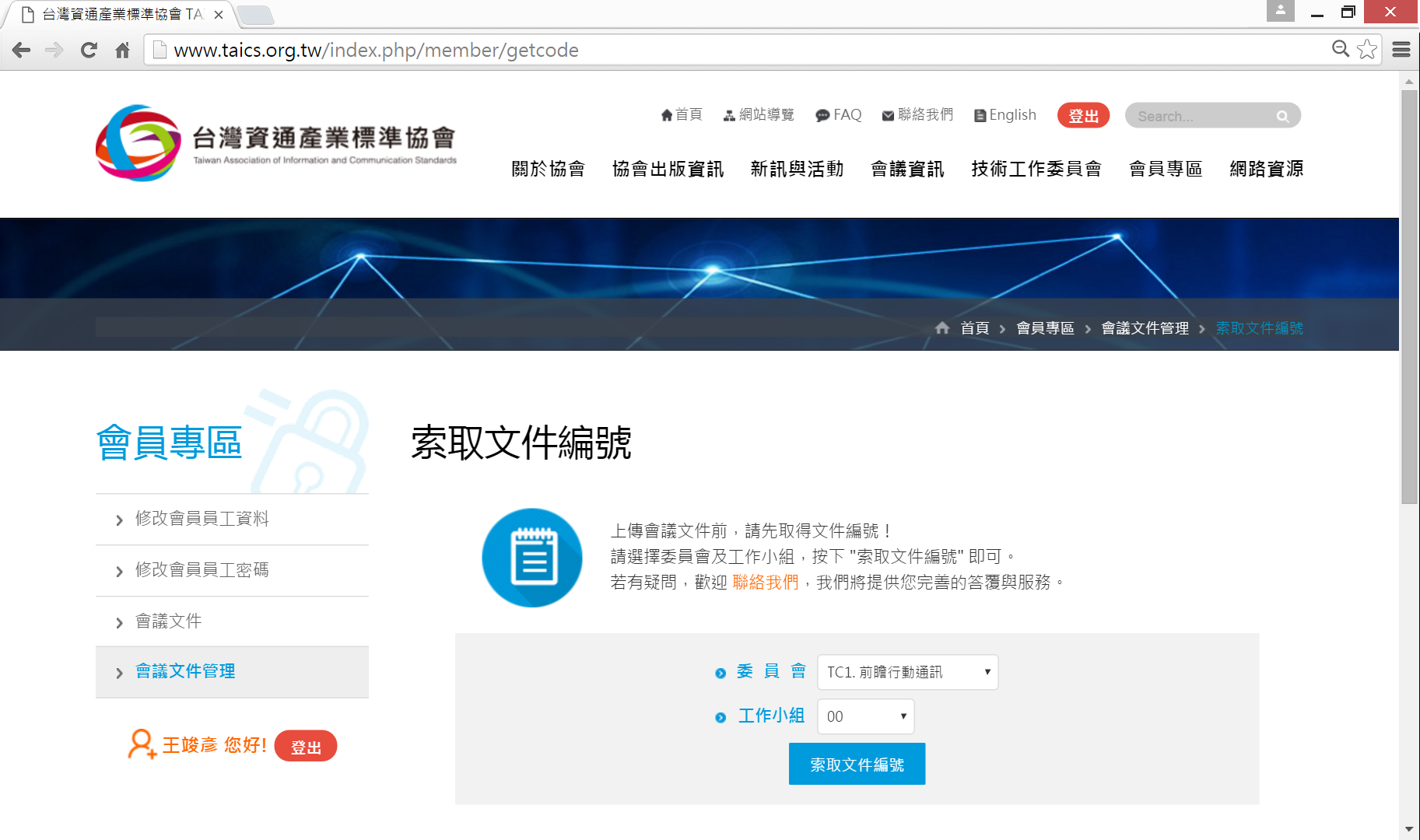 【文件上傳】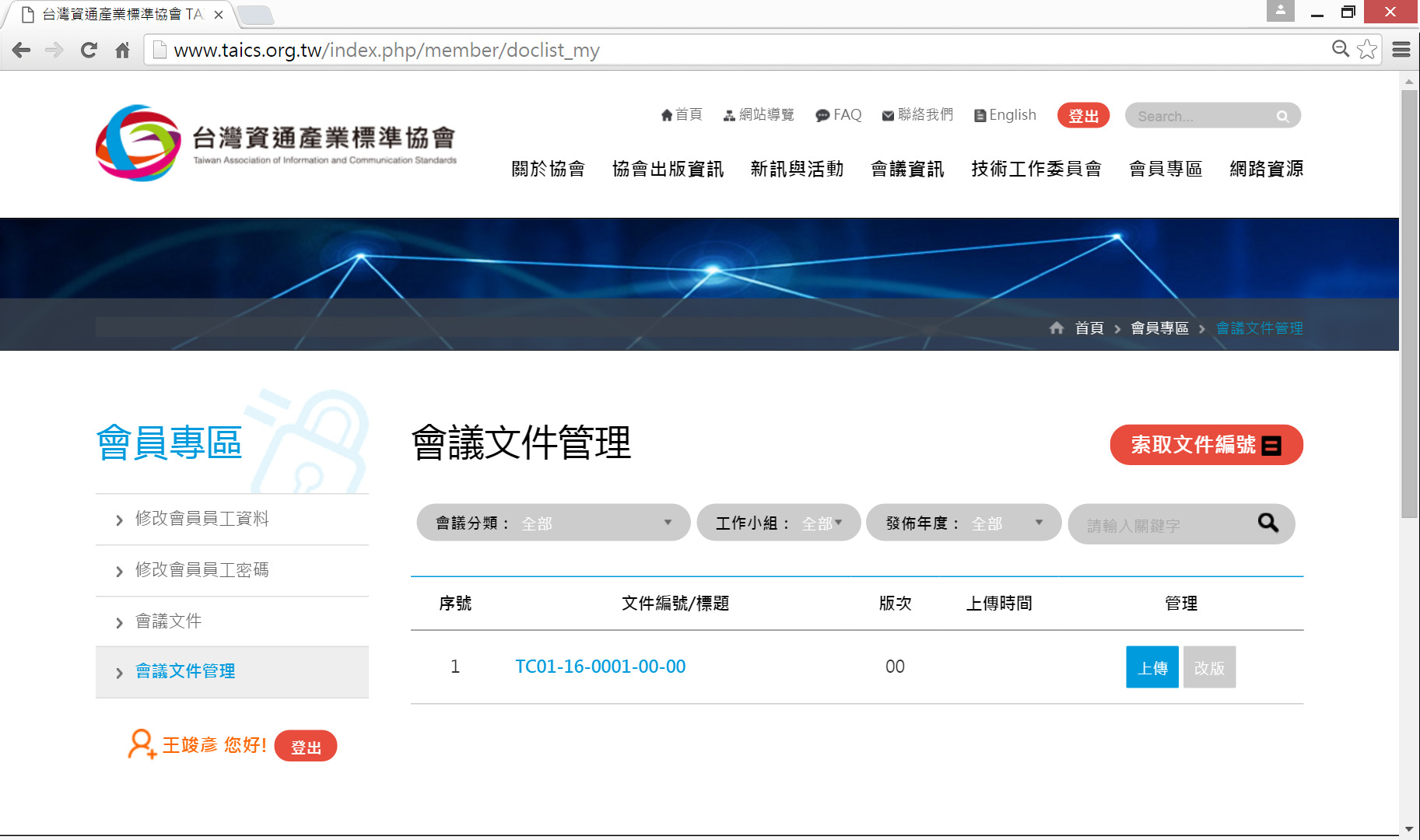 請先依照上述 1 ~ 4的步驟索取文件編號。之後點選對應文件的【上傳】請填寫【文件標題】，並【選擇檔案】後，點選【確認送出】的按鈕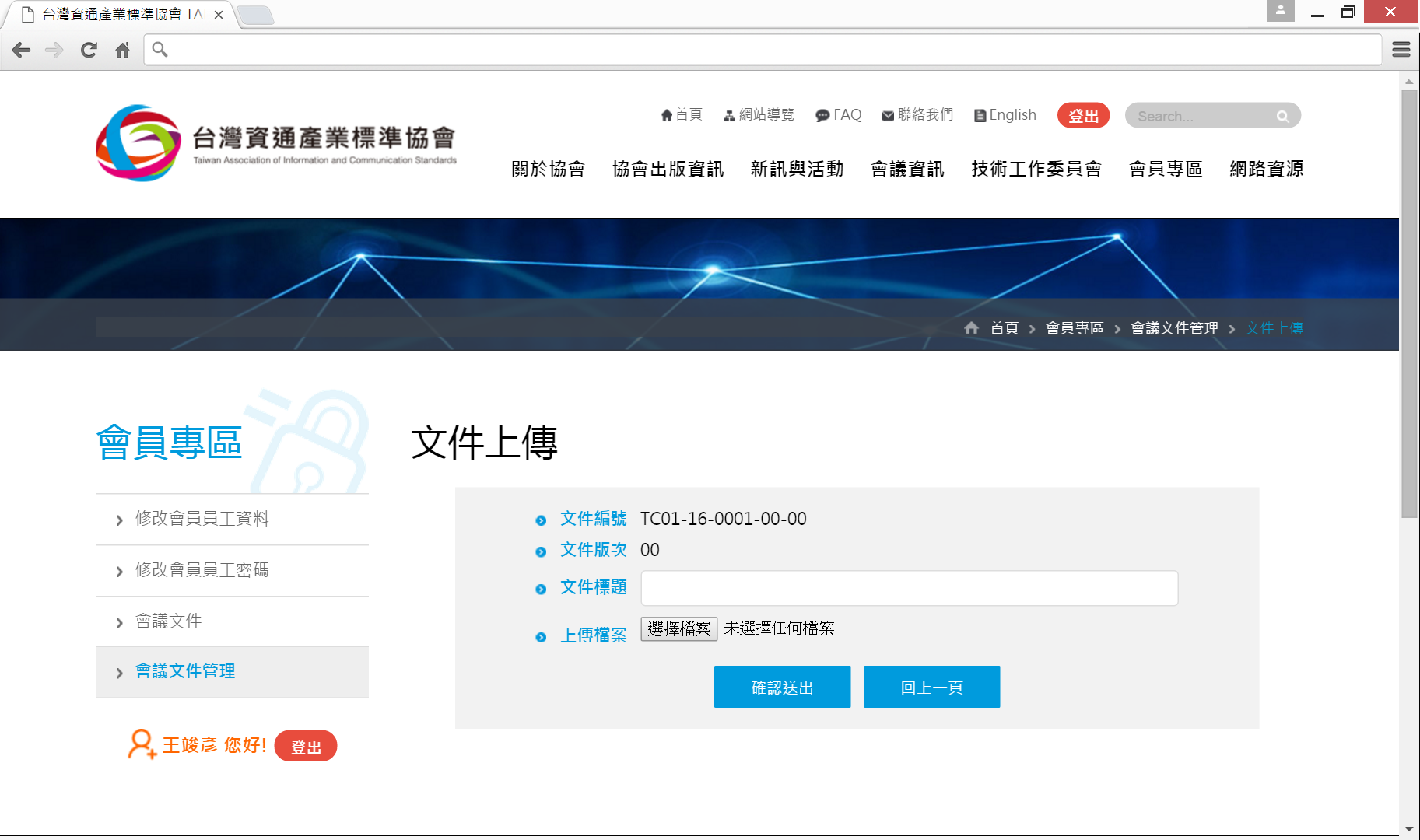 [TAICS TC1#12暨TC1-WG1#2工作會議提案徵求][TAICS TC1#12暨TC1-WG1#2工作會議提案徵求][TAICS TC1#12暨TC1-WG1#2工作會議提案徵求][TAICS TC1#12暨TC1-WG1#2工作會議提案徵求][TAICS TC1#12暨TC1-WG1#2工作會議提案徵求]Date:  2017/10/17Designator: TAICS TC01-17-0029-00-00Date:  2017/10/17Designator: TAICS TC01-17-0029-00-00Date:  2017/10/17Designator: TAICS TC01-17-0029-00-00Date:  2017/10/17Designator: TAICS TC01-17-0029-00-00Date:  2017/10/17Designator: TAICS TC01-17-0029-00-00Author(s):Author(s):Author(s):Author(s):Author(s):NameAffiliationAddressPhoneemail王竣彥TC1秘書新竹縣竹東鎮中興路四段195號ChunYen@itri.org.tw陳薇安工業技術研究院新竹縣竹東鎮中興路四段195號itri527823@itri.org.tw9:30-10:00Registration10:00-11:00WG1#2 meetingSpectrum study WG10:00-11:00WG1#2 meeting* 頻譜研究相關提案，請提案到WG1。11:00-12:00TC1#12 meeting1   Opening the TC1#12 meeting11:00-12:00TC1#12 meeting2   General11:00-12:00TC1#12 meeting2.1   Approval of TC1#12 agenda11:00-12:00TC1#12 meeting2.2   Approval of the TC1#11 meeting minutes11:00-12:00TC1#12 meeting3   Report of 3GPP standards progress11:00-12:00TC1#12 meeting* 3GPP國際標準趨勢分享11:00-12:00TC1#12 meeting4   Status report of spectrum study WG11:00-12:00TC1#12 meeting5   Approval of participation in IMT-2020 evaluation process11:00-12:00TC1#12 meeting6   Approval of new study item proposal11:00-12:00TC1#12 meeting* 新SI提案，像是feature spec, deployment spec, test spec的制定工作11:00-12:00TC1#12 meeting7   Any other business11:00-12:00TC1#12 meeting8   Closing of the meeting